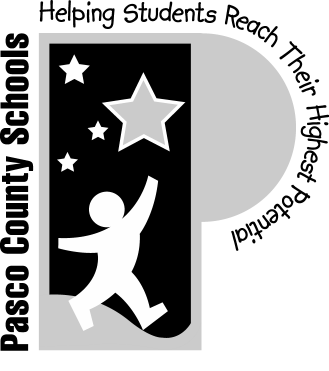 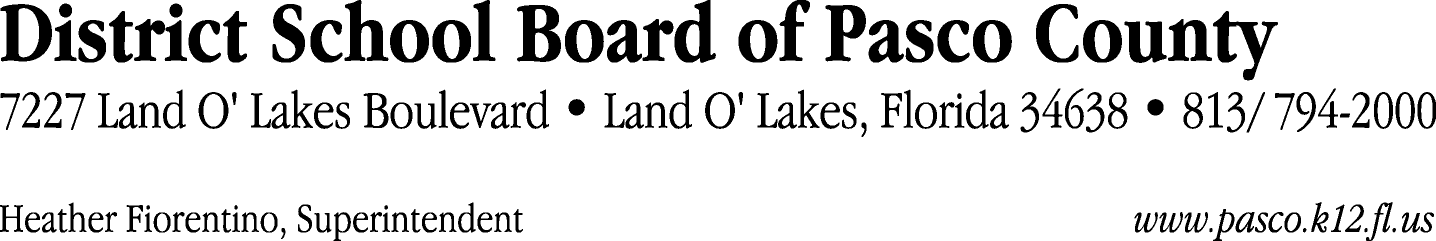 Finance Services Department813/ 794-2268	Fax:  813/ 794-2266727/ 774-2268	TDD:  813/ 794-2484352/ 524-2268	MEMORANDUMDate:	February 16,2012To:	School Board Members	From:	Judith Zollo, Acting Director of Finance ServicesRe:	Attached Warrant List for the Week of February 21, 2012	Please review the current computerized list. These totals include computer generated, handwritten and cancelled checks.Warrant numbers 838090 through 838520	2,361,312.66Amounts disbursed in Fund 421	182,785.08Amounts disbursed in Fund 110	698,148.34Amounts disbursed in Fund 410	431,808.45Amounts disbursed in Fund 398	100,466.34Amounts disbursed in Fund 390	156,867.35Amounts disbursed in Fund 432	15,918.00Amounts disbursed in Fund 422	1,488.94Amounts disbursed in Fund 792	252,391.49Amounts disbursed in Fund 921	1,177.87Amounts disbursed in Fund 349	854.98Amounts disbursed in Fund 715	227,287.35Amounts disbursed in Fund 370	5,157.02Amounts disbursed in Fund 821	150.00Amounts disbursed in Fund 714	17,084.42Amounts disbursed in Fund 793	31,178.06Amounts disbursed in Fund 372	23,782.79Amounts disbursed in Fund 713	129,659.30Amounts disbursed in Fund 379	33,059.93Amounts disbursed in Fund 371	1,000.00Amounts disbursed in Fund 318	3,025.00Amounts disbursed in Fund 423	725.00Amounts disbursed in Fund 393	33,500.00Amounts disbursed in Fund 711	11.56Amounts disbursed in Fund 795	13,458.54Amounts disbursed in Fund 39C	326.85Direct Deposit to Retirees:ACH  Numbers 5951 through 6131 	60,867.76Total amount disbursed	2,422,180.42Confirmation of the approval of the February 21, 2012 warrants will be requested at the March 6, 2012 School Board meeting.